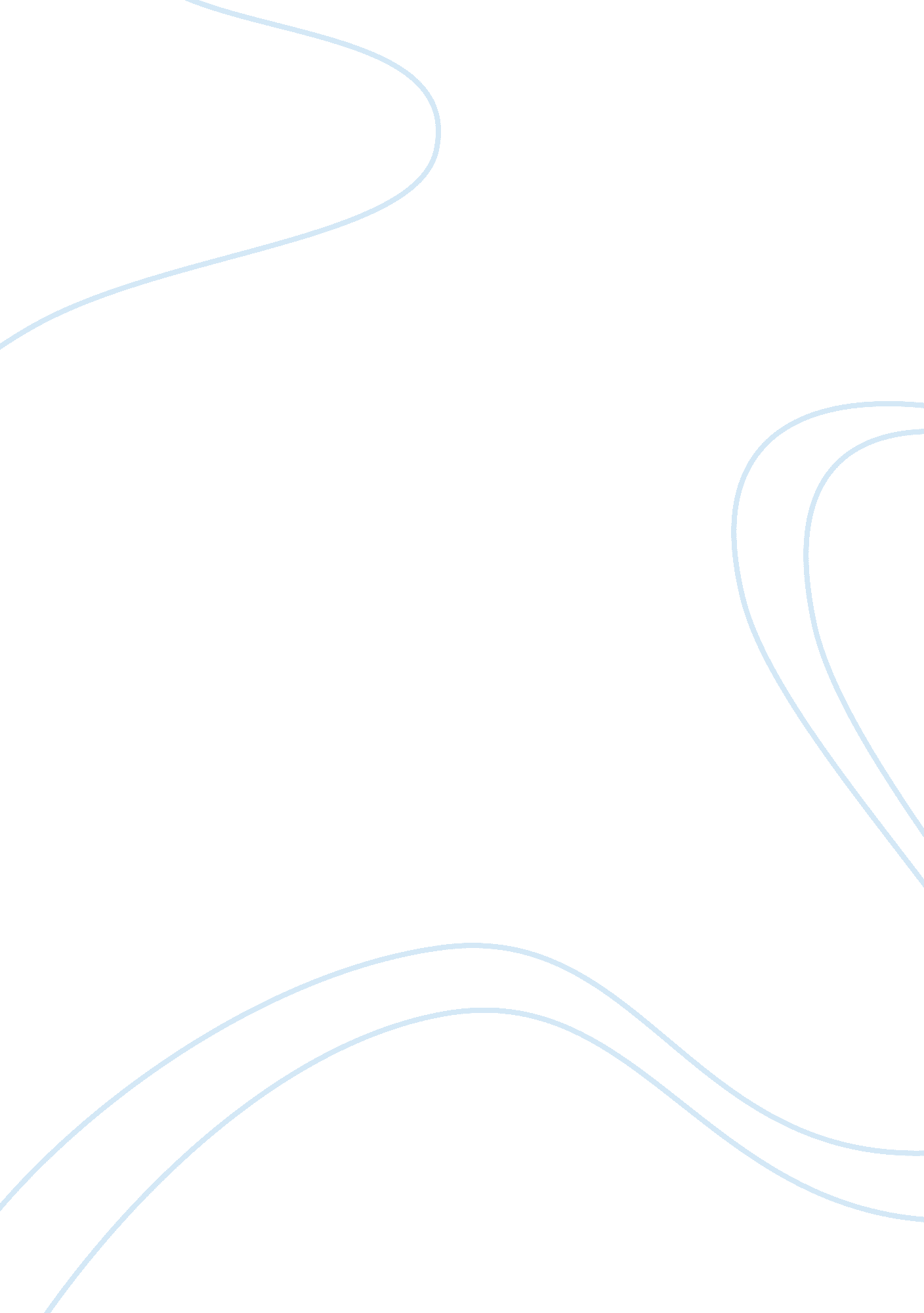 Internet and a negative effect on employee performanceBusiness, Management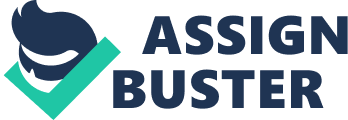 Several organizations have presently banned access to social networks by employees during official working hours and even gone further to block the sites’ IP addresses in their organizations, but that has not provided a comprehensive solution with the existence of internet-enabled mobile phones that employees still use to follow events on these social websites. The following questions will, therefore, seek to find out if indeed the internet has been a reason for poor employees’ performance, measures taken by the organization to curb this trend, its effectiveness and any other reason for poor performance besides the internet. Several organizations have presently banned access to social networks by employees during official working hours and even gone further to block the sites’ IP addresses in their organizations, but that has not provided a comprehensive solution with the existence of internet-enabled mobile phones that employees still use to follow events on these social websites. The following questions will, therefore, seek to find out if indeed the internet has been a reason for poor employees’ performance, measures taken by the organization to curb this trend, its effectiveness and any other reason for poor performance besides the internet. Interview Questions: 1. What is the biggest contributor to poor employee performance in your organization? Is the internet one of them? 2. If the internet is one of the contributors, what specific aspect of internet access contributes most to this trend? 3. What measures have your organization put in place to mitigate this trend? 4. Are the measures effective? If ‘ yes’, how effective are they? If ‘ no’, why not? 5. What steps were taken in arriving at these measures? 6. What are the other major contributors to poor performance by employees besides the internet? 7. What is your opinion, can be done to ensure that the internet does not have a negative effect on employee performance? 